ГИА  9 -15 в.в.Работа с документом1.Прочтите отрывок из «Повести временных лет» и укажите век, к которому относятся описанные в летописи события.«И пошли за море к варягам, к руси. Те варяги назывались русью, как другие называются шведы, а иные – норманны и англы, а ещё иные – готландцы, – вот так и эти. Сказали руси чудь, словене, кривичи и весь: "Земля наша велика и обильна, а порядка в ней нет. Приходите княжить и владеть нами". И избрались трое братьев со своими родами, и взяли с собой всю русь, и пришли, и сел старший, Рюрик, в Новгороде, а другой, Синеус, – на Белоозере, а третий, Трувор, – в Изборске».2.Прочтите отрывок из сочинения историка и назовите князя, о котором идёт речь.«Сквозь красивый туман народного сказания историческая действительность становится видна лишь со времени новгородского князя, который, перейдя с Ильменя на Днепр, покорил Смоленск, Любеч и, основавшись в Киеве на житьё, сделал его столицею своего княжества, говоря, что Киев будет "матерью городов русских". Ему впервые удалось объединить в своих руках все главнейшие города по великому водному пути».3.Прочтите отрывок из летописи и назовите князя, о котором идёт речь.«И сел [князь] в Киеве, и сказал: "Да будет это мать городам русским". И были у него варяги, и славяне, и прочие, прозвавшиеся русью. Тот [князь] начал ставить города и установил дани славянам, и кривичам, и мери, и установил варягам давать дань от Новгорода по 300 гривен ежегодно ради сохранения мира, что и давалось варягам…»4.Прочтите отрывок из летописи и назовите князя, о котором идёт речь. «А князя с мужами его водили присягать по закону русскому, и клялись те своим оружием и Перуном, своим богом, и Волосом, богом скота, и утвердили мир. И повесил щит свой на вратах в знак победы, и пошёл от Царьграда. И вернулся в Киев, неся золото, и паволоки, и плоды, и вино, и всякое узорочье».5.Прочтите отрывок из летописи и укажите год, когда произошло событие, о котором идёт речь.«И с этими всеми пошёл на конях и в кораблях; и было кораблей числом 2000. И пришёл к Царьграду: греки город затворили. И вышел … на берег, и начал воевать, и много убийств сотворил в окрестностях города грекам, и разбили множество палат, и церкви пожгли. …И повелел своим воинам сделать колёса и поставить на колёса корабли. И, когда подул попутный ветер, подняли они в поле паруса и пошли к городу. Греки же, увидев это, испугались и сказали: "Не губи города, дадим тебе дань, какую захочешь"».6.Прочтите отрывок из труда историка и укажите князя, о призвании которого идёт речь.«Умер князь, и тотчас в Киеве начался мятеж против ростовщиков, бравших с должников огромные проценты и пользовавшихся покровительством покойного князя. Восставшие горожане направились в центр города, где жили бояре и стоял храм Святой Софии. Толпа разгромила дворы выборного главы города – тысяцкого Путяты, а также дома ростовщиков, а потом устремилась к княжескому двору и Печерскому монастырю. Перепуганные власти срочно призвали в город <…>: "Пойди, князь, на стол отчий и дедов"».7.Прочтите отрывок из летописи и назовите древнерусского князя, к которому были обращены следующие слова.«И послали Киевляне к князю со словами: „Ты, князь, ищешь чужой земли и о ней заботишься, а свою покинул, а нас чуть было не взяли печенеги, и мать твою, и детей твоих. Неужели не жаль тебе своей отчизны, старой матери, детей своих?”»8.Прочтите отрывок из сочинения историка и назовите древнерусского князя, о котором идёт речь.«В следующем году князь пошёл с войском на Корсунь и осадил его. Город упорно сопротивлялся. Князь дал обет креститься, если возьмёт Корсунь, и действительно взял его. Не крестясь ещё, он послал в Царьград к царям-братьям Василию и Константину, грозя идти на них и требуя за себя замуж их сестру Анну. Цари сказали ему, что не могут выдать царевну замуж за "поганого", т. е. за язычника. Князь ответил, что готов креститься. Тогда цари прислали в Корсунь сестру свою и с ней духовенство, которое крестило русского князя и венчало его с царевной».9.Прочтите отрывок из сочинения историка и укажите век, когда произошли описанные события. «В летописи сказано, что князь, прибыв во владения боярина Стефана Кучки, казнил его за какую-то вину и, поражённый живописным видом одного из его сёл, лежащего на высотах у Москвы-реки, на том самом месте, где ныне находится Кремль, построил город Москву. Название церкви Спаса на Бору напоминает о дремучих лесах, которые покрывали оба берега Москвы-реки, и на месте которых раскинулась теперь громадная столица».10.Прочтите отрывок из летописи и назовите князя, о котором идёт речь. «Заложил <…> великий город [городские стены] Киев, у того же города Золотые ворота; заложил и церковь святой Софии, Премудрости Божьей. Он  любил книги и, много их написав, положил в церкви святой Софии, которую создал сам. Украсил её иконами бесценными, и золотом, и серебром, и сосудами церковными, и возносят в ней к Богу положенные песнопения в назначенное время».11.Прочтите отрывок из сочинения историка и назовите князя, о котором идёт речь.«Наверное, можно сказать, что по масштабу своей личности он уступал и своему отцу Владимиру Мономаху, и своему сыну Андрею Боголюбскому. Возможно, его биография менее интересна, более однообразна, скучна, однопланова: военные походы и подготовка к ним составляют её преимущественное содержание, и почти всё сводится к борьбе за Киев. Но масштаб личности не всегда напрямую определяет значимость той или иной фигуры, её место в истории».12.Прочтите отрывок из летописи и укажите век, к которому относятся описанные события.«Русских побить оказалось невозможным: как исполнились духа ратного, ибо сердца у них были, как у львов… И была сеча, и раздавался такой треск от ломающихся копий, звон от мечей, будто замёрзшее озеро двинулось, и не было видно льда, ибо покрылся он кровью… И возвратился князь с победою славною. И шло множество пленных в войске его. Вели босыми возле коней тех, кто называл себя "Божии рыцари"». Новгородский летописец, сообщив о кончине и похоронах князя, со сдержанной горечью сетует о человеке, "иже потрудися за Новгород, и за всю Русскую землю"».13.Прочтите отрывок из сочинения историка и укажите город, где произошли описанные события.«8 февраля 1238 г. монголы сделали решительный приступ. По примету, или набросанному в ров хворосту, они влезли на городской вал у Золотых ворот и вошли в новый, или внешний, город. В то же время со стороны Лыбеди они вломились в него через Медные и Ирининские ворота, а от Клязьмы – через Волжские. Внешний город был взят и зажжён. Князья Всеволод и Мстислав с дружиной удалились в Печерный город, т.е. в кремль. А епископ Митрофан с великой княгиней, её дочерьми, снохами, внучатами и многими боярынями заперлись в соборном храме Богородицы на полатях, или хорах. Когда остатки дружины с обоими князьями погибли и кремль был взят, монголы выломали двери Успенского собора, разграбили его, забрали дорогие сосуды, кресты, ризы на иконах, оклады на книгах; потом натаскали лесу в церковь и около церкви, и зажгли».14.Прочтите отрывок из сочинения историка и назовите князя, о котором идёт речь. «Своей осторожной осмотрительной политикой он уберёг Русь от окончательного разорения ратями кочевников. Вооружённой борьбой, торговой политикой, избирательной дипломатией он избежал новых войн на Севере и Западе, возможного, но гибельного для Руси союза с папством и сближения курии и крестоносцев с Ордой. Он выиграл время, дав Руси окрепнуть и оправиться от страшного разорения. Он родоначальник политики московских князей, политики возрождения России. <…>15.Прочтите отрывок из сочинения современного историка и укажите век, к которому относятся описываемые события.«Спустя два года после победы над шведами на Неве русские земли пришлось защищать от агрессии немецкого крестоносного ордена. Отряды рыцарей появились вблизи Новгорода, грабили купцов и местное население.…Решающая битва состоялась на льду Чудского озера и вошла в историю как Ледовое побоище. …Сражение закончилось полным разгромом немецкого войска. Много рыцарей было убито и взято в плен, часть из них под тяжестью своих доспехов ушли под уже не такой прочный весенний лёд Чудского озера. Оставшиеся в живых в панике бежали, преследуемые русской конницей».  16.Прочтите отрывок из сочинения современного историка и укажите когда происходили описываемые события. «Московский князь, родоначальник династии московских князей, был младшим сыном Александра Ярославовича Невского и потому получил незначительный в то время московский удел. Этот удел, полученный князем, состоял тогда из небольшой деревянной крепости и нескольких сёл и деревень без единого каменного здания… Однако мудрая политика князя в итоге принесла свои плоды: Московское княжество значительно расширилось за счёт присоединения Коломны и Переславля-Залесского. В связи с ростом территории Московского княжества значительно возрос на Руси и авторитет московского князя».17.Прочтите отрывок из сочинения историка и назовите князя, о котором идёт речь.«Несмотря на коварство, употреблённое <…> к погибели опасного соперника (тверского князя), москвитяне славили его благость и дали ему имя Собирателя земли Русской... Большая набожность, усердие к строительству храмов и милосердие к нищим принесли князю всеобщую любовь. Он всегда носил с собою мешок, … наполненный деньгами для бедных: отчего и получил прозвище...  Украшая столицу каменными храмами, он окружил её дубовыми стенами и возобновил сгоревший в его время Кремль, бывший внутренней крепостью».18.Прочтите отрывок из источника и укажите событие, о подготовке к которому идёт речь.«Пришли они к Дону, стали тут и много раздумывали. Одни говорили: "Пойди, князь за Дон", а другие сказали: "Не ходи, так как умножились враги наши, не только … [ордынцы], и Литва, и рязанцы"… Князь же великий приготовил свои полки великие, и все его воеводы оделись в одежды праздничные… Тогда князь перешёл за Дон в чистое поле, в Мамаеву землю, на устье Непрядвы…».19.Прочтите отрывок из источника и укажите событие, о котором идёт речь.«И сошлись грозно обе силы великие, твёрдо сражаясь, жестоко друг друга уничтожая, не только от оружия, но и от большой тесноты под конскими копытами испускали дух, ибо невозможно было вместиться на том поле…Вот уже из знатных мужей многие перебиты, богатыри же русские
и воеводы, и удалые люди, будто деревья дубравные, клонятся к земле под конские копыта… И самого великого князя ранили сильно и с коня его сбросили…И Мамай, увидев новых воинов, точно лютые звери скакали
и разрывали будто овечье стадо, сказал своим: "Бежим, ибо ничего доброго нам не дождаться, так хотя бы головы свои унесём!"».20.Прочтите отрывок из сочинения современного историка и укажите битву, о подготовке к которой идёт речь.«20 июня главные силы московской рати выступили из Москвы и двинулись через Тверь, где к ним присоединился тверской полк, и Торжок к южному берегу озера Ильмень.Новгород также готовился к бою. Новгородские бояре собирали всех боеспособных горожан и насильно гнали в войско. Они имели также судовую рать. Но, несмотря на большую численность, боеспособность новгородского войска была низкой, и война с Москвой была непопулярна».21.Где в период распада Древнерусского государства на самостоятельные земли сложилась республиканская форма правления, при которой высшим органом власти являлось вече?22.Прочтите отрывок из древнерусской повести и укажите событие, о подготовке к которому идёт речь.«Пришла весть к великому князю, что царь Ахмат идёт в полном сборе, со своей Ордой и царевичами, да ещё в соглашении с королём Казимиром. Князь великий пошёл на Коломну и стал у Коломны, а сына своего поставил у Серпухова, а князя Андрея Васильевича Меньшого – в Тарусе, а прочих князей и воевод – в иных местах, а других – по берегу».23.Прочтите отрывок из документа и назовите московского князя, о котором идёт речь. «Царь Ахмат, услышав, что князь великий стоит у Оки на берегу со всеми силами, пошёл к Литовской земле, обходя реку Оку и ожидая на помощь себе короля или его силы, и опытные проводники вели его к реке Угре на броды. Князь же великий сына своего, и брата, и воевод послал на Угру со всеми силами, и, придя, они стали на Угре и заняли броды и перевозы».24.Прочтите отрывок из сочинения историка и укажите год, когда произошли описанные события.«"Хочу властвовать в Новгороде, как властвую в Москве, – сказал великий князь, – в нём не должно быть ни веча, ни посадника, а будет только моя государева воля". После многих переговоров новгородцы согласились и присягнули Иоанну как своему полному властному государю. Вечевой колокол и престарелая Марфа-посадница были отправлены в Москву. Однако волнения в Новгороде после того долго не прекращались, потому что граждане не могли скоро забыть о своей прежней вольности».Задания на выбор1.Что из перечисленного относится к занятиям восточных славян в древности?  1)бортничество2)выращивание картофеля 3)ирригационное земледелие4)кочевое скотоводство5)рыболовство 2.Укажите категории зависимого населения Древнерусского государства, к которым относились люди, соглашавшиеся работать на определённых условиях, но зависимое положение которых не распространялось на членов их семей и не передавалось по наследству. Найдите в приведённом списке две категории и запишите цифры, под которыми они указаны.1)бояре2)ремесленники3)рядовичи4)купцы5)закупы3.Что из перечисленного относится к особенностям устройства Новгородской земли в период с 1130-х по 1470-е гг.? Выберите две особенности и запишите цифры, под которыми они указаны. 1) Князь возглавлял городскую администрацию. 2) Власть князя передавалась  по наследству, но была ограничена сильным боярством. 3) Верховной властью обладало вече. 4) Князя приглашало народное собрание. 5) Князь являлся крупным земельным собственником в Новгородской земле.4.Кто из перечисленных лиц был одним из участников междоусобной войны во второй четверти XV в. в Московском княжестве?1)Д.Ю. Шемяка2)Б.Ф. Годунов3)П.П. Ляпунов4)М.В. Скопин-Шуйский5.Какие из перечисленных событий относятся к XV в.?                                1)установление единого срока крестьянского перехода в Юрьев день2)учреждение патриаршества в России3)созыв первого Земского собора4)пресечение династии Рюриковичей5)освобождение Руси от ордынского владычества6.Какие из перечисленных территорий вошли в состав Российского государства во второй половине XV в. ?1)Рязанское княжество2)Псковская земля3)Новгородская земля4)Переяславское княжество5)Тверское княжествоЗадания на соответствия1.Установите соответствие между князьями и событиями, произошедшими в годы их княжения:.КНЯЗЬЯА)ОлегБ)ИгорьВ)СвятославСОБЫТИЯ1)восстание древлян 2)разгром Хазарского каганата3)введение уроков и погостов4)объединение Киева и Новгорода под властью одного князя2.Установите соответствие между князьями и событиями, относящимися ко времени их княжений: КНЯЗЬЯА)Владимир СвятославичБ)Ярослав МудрыйВ)Дмитрий ДонскойСОБЫТИЯ1)разгром Хазарского каганата2)строительство «богатырских застав» на юго-востоке Руси3)сражение на реке Воже4)основание города Юрьева 3.Установите соответствие между князьями и событиями, связанными с их деятельностью: КНЯЗЬА)Владимир МономахБ)Владимир СвятославичВ)Ярослав МудрыйСОБЫТИЕ1)созыв Любечского съезда2)восстание древлян3)крещение Руси4)начало создания Русской Правды4.Установите соответствие между князями и событиями, связанными с их деятельностью:.КНЯЗЬЯА)Владимир СвятославичБ)Юрий ДолгорукийВ)Владимир МономахСОБЫТИЯ1)крещение Руси2)походы на хазар3)походы против половцев4)первое упоминание Москвы в летописи5.Установите соответствие между князьями и событиями, связанными с их деятельностью: КНЯЗЬЯА)Иван КалитаБ)Дмитрий ДонскойВ)Юрий ДолгорукийСОБЫТИЯ1)подавление антиордынского восстания в Твери2)строительство белокаменного кремля в Москве3)победа над Дмитрием Шемякой4)первое упоминание о Москве в летописи6.Установите соответствие между князьями  и событиями, связанными с их деятельностью: КНЯЗЬЯА)Святослав ИгоревичБ)Игорь РюриковичВ)Владимир СвятославичСОБЫТИЯ1)начало чеканки русской монеты2)основание города Юрьева3)восстание древлян4)поход на Хазарский каганат7.Установите  соответствие между князями и событиями, в которых они принимали участие:.КНЯЗЬЯА)Александр НевскийБ)Иван IIIВ)Олег ВещийСОБЫТИЯ1)Грюнвальдская битва2)осада Константинополя3)Ледовое побоище4)«стояние» на реке Угре8.Установите соответствие между князьями и событиями, произошедшими в период их правленияКНЯЗЬЯА)Иван IIIБ)Дмитрий ДонскойВ)Иван КалитаСОБЫТИЯ1)походы князя Ольгерда на Москву2)установление единого срока крестьянского перехода в Юрьев день3)перенос кафедры митрополита из Владимира в Москву4)осада Пскова королём Стефаном Баторием9.Установите соответствие между ордынскими правителями и событиями, связанными с их деятельностьюПРАВИТЕЛИА)БатыйБ)МамайВ)АхматСОБЫТИЯ1)разорение Киева2)Куликовская битва3)битва на реке Калке4)«стояние» на реке Угре10.Установите соответствие между событиями и московскими князьями, в период правления которых произошли эти события: СОБЫТИЯА)начало похода Ермака в СибирьБ)битва на реке ШелониВ)разорение Москвы ханом ТохтамышемКНЯЗЬЯ1)Иван Калита2)Дмитрий Донской3)Иван III4)Иван IV11.Установите соответствие между правителями России и городами, вошедшими в состав Московского государства в годы их нахождения у власти:.ПРАВИТЕЛИ РОССИИА)Иван IIIБ)Василий IIIВ)Иван IVГОРОДА1)Псков и Смоленск2)Можайск и Коломна3)Новгород и Тверь4)Казань и Астрахань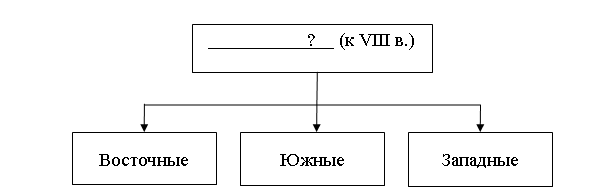 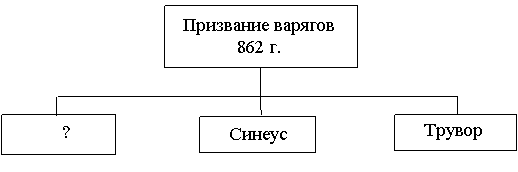 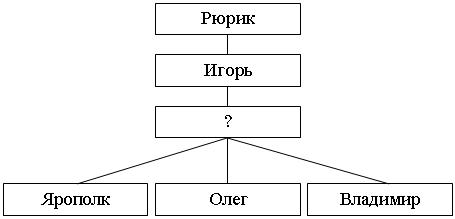 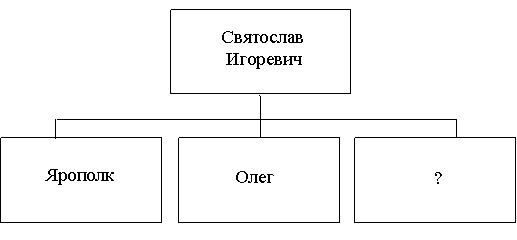 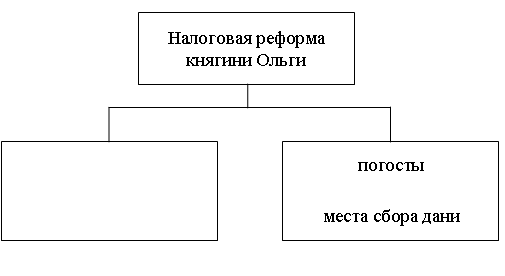 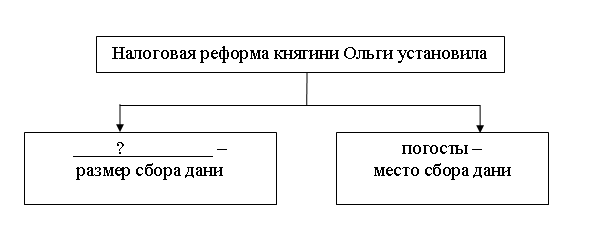 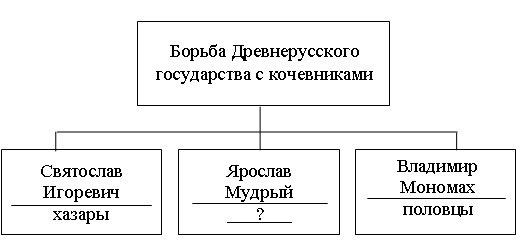 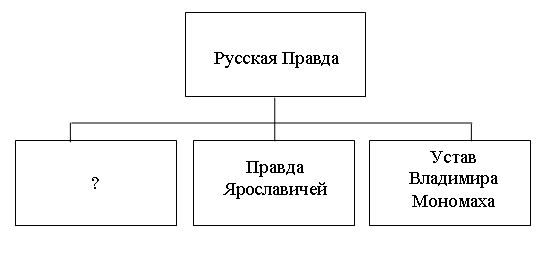 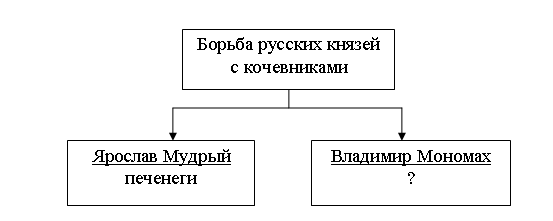 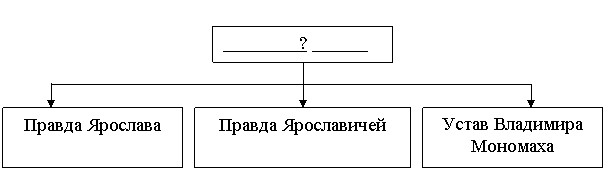 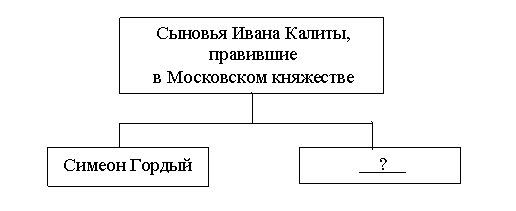 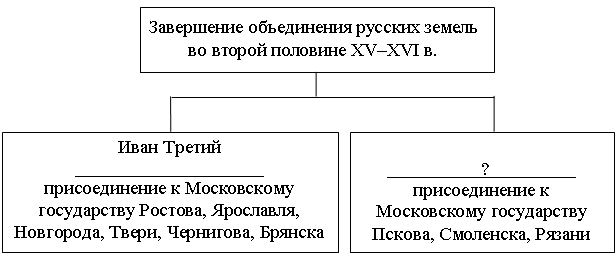 Задания на сравнение1.Сравните внешнюю политику киевских князей Святослава Игоревича и Ярослава Мудрого. Выберите и запишите в первую колонку порядковые номера черт сходства, а во вторую – порядковые номера черт различия.1)военные столкновения с Византией2)сражения с печенегами3)походы в Дунайскую Болгарию4)походы в ЛитвуЧЕРТЫ СХОДСТВА...ЧЕРТЫ РАЗЛИЧИЯ2.Сравните внешнюю политику киевских князей Владимира Святославича и Ярослава Мудрого. Выберите и запишите в первую колонку порядковые номера черт сходства, а во вторую – порядковые номера черт различия.1)походы в Польшу2)военные столкновения с печенегами3)строительство оборонительных крепостей по южному рубежу Киевской Руси4)походы в ЛитвуЧЕРТЫ СХОДСТВА...ЧЕРТЫ РАЗЛИЧИЯ3.Сравните черты политики киевских князей Святослава Игоревича и Владимира Святославича. Выберите и запишите в первую колонку порядковые номера черт сходства, а во вторую – порядковые номера черт различия.1)проведение религиозной реформы2)походы на Волжскую Булгарию3)чеканка монеты4)военные столкновения с ВизантиейЧЕРТЫ СХОДСТВА...ЧЕРТЫ РАЗЛИЧИЯ...4.Сравните характеристики Древнерусского государства и русских земель в период раздробленности. Выберите и запишите в первую колонку порядковые номера черт сходства, а во вторую – порядковые номера черт различия.1)наличие единого политического центра всех русских земель2)принадлежность жителей к единой древнерусской народности3)стремление князей сохранить политическое единство страны 4)развитие ремесла и торговлиЧЕРТЫ СХОДСТВА...ЧЕРТЫ РАЗЛИЧИЯ5.Сравните позиции Москвы и Твери в борьбе за роль центра объединения русских земель. Выберите и запишите в первую колонку порядковые номера черт сходства, а во вторую – порядковые номера черт различия.1)на княжеском престоле находились потомки Рюрика2)поддержка князя митрополитом 3)разорение княжества в первой половине XIV в. в результате подавления мощного антиордынского восстания4)расположение на торговых путяхЧЕРТЫ СХОДСТВА...ЧЕРТЫ РАЗЛИЧИЯ...6.Сравните позиции Москвы и Твери в борьбе за роль центра объединения русских земель. Выберите и запишите в первую колонку порядковые номера черт сходства, а во вторую – порядковые номера черт различия.1)город располагался на торговых путях2)родоначальником княжеской династии стал один из сыновей Александра Невского3)территория была защищена от нападений и с запада, и с востока густыми лесами и землями других княжеств4)использование ордынского войска для борьбы с соперникомЧЕРТЫ СХОДСТВА...ЧЕРТЫ РАЗЛИЧИЯ7.Сравните основные черты политики князей Ивана Калиты и Дмитрия Донского. Выберите и запишите в первую колонку порядковые номера черт сходства, а во вторую – порядковые номера черт различия.1) борьба с тверскими князьями за ярлык на Владимирское княжение2) расширение территории княжества3) отказ от уплаты дани в Орду4) объединение военных сил русских земель для решающего столкновения с ордынским войскомЧЕРТЫ СХОДСТВА...ЧЕРТЫ РАЗЛИЧИЯ...8.Сравните обстоятельства присоединения к Московскому княжеству Новгорода и Твери. Выберите и запишите в первую колонку порядковые номера черт сходства, а во вторую – порядковые номера черт различия.1)присоединение к Московскому княжеству произошло в период правления Ивана III2)группы горожан – противников присоединения к Московскому княжеству осуществляли попытки обратиться за поддержкой к Литве3)город был присоединён к Московскому государству после «стояния»  на реке Угре 4)в результате присоединения к Московскому государству в городе были ликвидированы вечевая форма управления и должность посадникаЧЕРТЫ СХОДСТВА...ЧЕРТЫ РАЗЛИЧИЯ...Задания на знание терминов1.Ниже приведён перечень терминов. Все они, за исключением одного, обозначают занятия восточных славян в VI–VIII вв.1) переложное земледелие; 2) кочевое скотоводство; 3) охота; 4) бортничество; 5) рыболовство.2.Ниже приведён перечень терминов. Все они, за исключением одного, характеризуют хозяйство восточных славян в VI – IX вв.1) бортничество; 2) перелог; 3) подсечно-огневое земледелие; 4) скотоводство; 5) многопольный севооборот.3.Ниже приведён перечень терминов. Все они, за исключением одного, обозначают элементы одежды жителей Древнерусского государства.1) порты; 2) зипун; 3) кожух; 4) епанча; 5) закуп.4.Ниже приведён перечень терминов. Все они, за исключением одного, обозначают категории населения Древнерусского государства, находившиеся в полной или частичной зависимости. 1) челядин; 2) рядович; 3) закуп; 4) купец; 5) холоп.Найдите и укажите порядковый номер термина, «выпадающего» из данного ряда.5.Ниже приведён перечень городов. Все они, за исключением одного, входили в состав Древнерусского государства. 1) Смоленск; 2) Полоцк; 3) Тмутаракань; 4) Тобольск; 5) Переяславль.Найдите и запишите номер, которым обозначен город, не входивший в состав Древнерусского государства. 6.Ниже приведён перечень названий, терминов. Все они, за исключением одного, относятся к системе управления, существовавшей в Новгороде в XII–XV вв.1) уличанские веча;       2) выборный архиепископ;                            3) приглашаемый князь; 4) посадник; 5) «Избранная рада».7.Ниже приведён перечень названий русских городов. Все они, за исключением одного, были разорены монгольскими войсками в XIII в.1) Новгород; 2) Киев; 3) Рязань; 4) Владимир; 5) Козельск.8.Ниже приведён перечень терминов. Все они, за исключением одного, относятся к событиям, явлениям истории Руси в период раздробленности.1) удел;                            2) усобицы;               3) ордынское владычество;       4) вотчина;        5) самозванчество.9.Ниже приведён перечень терминов, названий. Все они, за исключением одного, относятся к событиям, явлениям истории России XV в. 1) пожилое;              2) Семибоярщина;        3) Боярская дума;        4) кормления;          5) посадник.10.Запишите термин, о котором идёт речь. Название одного из основных занятий восточных славян – сбора мёда диких пчёл.Запишите термин, о котором идёт речь. 11.Название мест сбора дани, установленных реформой княгини Ольги.Запишите слово, пропущенное в схеме.12.Запишите термин, о котором идёт речь.«Даровой принудительный труд зависимого крестьянина, работавшего собственным инвентарём в хозяйстве землевладельца за полученный в пользование участок земли».13.Крупное наследственное земельное держание в Древней Руси.14.Запишите термин, о котором идёт речь. Одно из выборных должностных лиц, избиравшихся в Новгородской республике XII–XV вв. на вече; руководитель городского ополчения, в функции которого также входило осуществление контроля над сбором налогов и разбирательство в спорах по торговым делам.15.Запишите термин, о котором идёт речь Денежный сбор с крестьян, взимавшийся при уходе от землевладельца в Юрьев день, назывался16.Запишите понятие, о котором идёт речь.«Свод законов Российского государства, созданный в 1497 г. в целях систематизации норм права».17.Запишите термин, о котором идёт речь.«Несколько монархов из одного и того же рода (семьи), сменявших друг друга на престоле по праву наследования».18.Запишите термин, о котором идёт речь.«Распределение служебных должностей в Российском государстве в XV–XVII вв. между отдельными лицами в зависимости от степени родовитости».Задания на хронологию1.Расположите в хронологическом порядке следующие события. Укажите ответ в виде последовательности цифр выбранных элементов.1) крещение Руси князем Владимиром2) начало княжения Рюрика в Новгороде3) разгром Святославом Хазарского каганата4) съезд князей в Любече2.Расположите в хронологическом порядке следующие события. Укажите ответ в виде последовательности цифр выбранных элементов.1)объединение Киева и Новгорода под властью одного князя2)съезд князей в Любече3)гибель князей Бориса и Глеба4)захват князем Владимиром города Корсунь3.Расположите в хронологическом порядке следующие события. Укажите ответ в виде последовательности цифр выбранных элементов.1)объединение Киева и Новгорода, создание Древнерусского государства2)создание сборника законов Русская Правда3)призвание на княжение варягов 4)гибель князя Игоря Старого4.Расположите в хронологическом порядке следующие события. Укажите ответ в виде последовательности цифр выбранных элементов.1)призвание варягов на Русь2)начало правление Ярослава Мудрого в Киеве3)крещение Руси4)поход Игоря Святославича на половцев5.Расположите в хронологическом порядке следующие события. Укажите ответ в виде последовательности цифр выбранных элементов.1)объединение Киева и Новгорода под властью князя Олега2)дунайские походы князя Святослава Игоревича3)призвание на княжение варягов4)введение уроков и погостов